     FORMULAIRE DE DEMANDE DE MOUILLAGE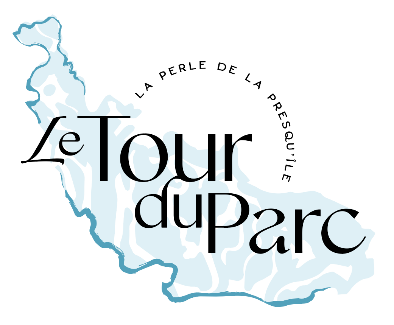       SUR LA COMMUNE DE LE TOUR DU PARC                  POUR LES PLAISANCIERS   MAIRIE DE LE TOUR DU PARCDATE DE LA DEMANDE :				DATE DE RECEPTION EN MAIRIE :LE DEMANDEUR :NOM :					PRENOM :Adresse Résidence principale :Adresse Résidence secondaire :Téléphone fixe :			Téléphone portable :Adresse mail :CHOIX DU SECTEUR DE MOUILLAGE :Il est expressément demandé de ne retenir  que deux zones au maximum, et d’indiquer l’ordre de priorité entre les deux zones.INFORMATIONS SUR L’EMBARCATION* longueur extrême du bateau de l’extrémité du davier à l’extrémité de la plage de bain(joindre impérativement  une copie de votre acte de francisation, votre carte de circulation et votre attestation d’assurance ou quittance en cours)POUR LES PLAISANCIERSPOUR LES PLAISANCIERSSECTEUROrdre de prioritéPencadenicRouvranKermorBanastereNom du bateau :Type : voilier ou moteurImmatriculationLongueur *:Largeur :Tirant d’eau :AssureurN° DE POLICE